Publicado en Ciudad de México el 16/08/2017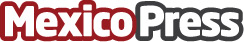 La  tecnología WiFi en el salón de clasesLa tendencia del internet aplicado en escuelas permite a los alumnos y personal docente el uso de sus dispositivos móviles personales, que conectados a la red Wi-Fi del colegio, un sencillo y práctico envío de tareas, investigaciones, intercambio de material pedagógicoDatos de contacto:Laura Huerta04455.13214398Nota de prensa publicada en: https://www.mexicopress.com.mx/la-tecnologia-wifi-en-el-salon-de-clases_1 Categorías: Educación Hardware E-Commerce Ciberseguridad Dispositivos móviles Innovación Tecnológica http://www.mexicopress.com.mx